   Iraqi Kurdistan Region                                                        University of DuhokMinistry of Higher Education                                              Faculty of Agriculture    and Scientific Research                                                                and Forestry----------------------------------------------------------------------------------------------------------Academic Staff’s Biography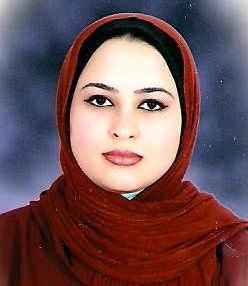 Full name: Zulaykha Abdulwahab Abduljalil Scientific promotions:                                                         Assistant lecture- 3/9/2011Certificates and academic qualifications:                      B.Sc. 2008. Horticulture-University of Duhok, Iraq                     M.Sc. 2011. Plant Protection/Plant Virology- University of Duhok, IraqContact details: (mobile- +964 750 4910090, e-mail- zulaykha_a@yahoo.com)Department: Plant ProtectionPresent position: Member of Scientific Research CentreResearch interest: Plant Protection- Plant VirologyResearch in progress: Occurrence and Distribution of Pome Fruit Diseases in Duhok Province-Iraq.Occurrence and Distribution of Vegetable Diseases in Duhok Province-Iraq.Publications:                   Books:* Periodic annual report No.2- for researches and theses issued at Faculty of Agriculture and Forestry, University of Duhok, 2012. * Periodic annual report No.3- for researches and theses issued at Faculty of Agriculture and Forestry, University of Duhok, 2013.                   Researches:1- Identification and Purification of Potato Virus Y (PVY) in Duhok Governorate. Journal of University of Duhok, 15:1, 2012).2- Potato Virus Y (PVY) Purification and Antiserum Preparation. IOSR Journal of Agriculture and Veterinary Science, 7:4, 2014.3- Potato Virus Y (PVY) Surveying and  Its Economic Importance on Potato Crop. Impact Journals, International Journal of Research in Applied, Natural and Social Sciences, 2:6, 2014.Conference proceedings:* Participation as a guest in 1st international conference of plant protection, College of Agriculture & Forestry, University of Mosul, Iraq – 2010.* Participation in 1st scientific agricultural conference, Faculty of Agriculture & Forestry, University of Duhok, Iraq – 2012.Training and Workshops:-----------------------Other activities:* Chairman and a member of reception committee in the 1st scientific agricultural conference of Faculty of Agriculture & Forestry, University of Duhok, Iraq.Teaching experience: Department- subject- stage- yearPlant Protection Dept., (B.Sc.) Plant Virology (Theory), 4th stage, 2013-2014Plant Protection Dept., (B.Sc.) Plant Virology (Practical), 4th stage, 2011 till nowPlant Protection Dept., (B.Sc.) Diagnostic Techniques, 4th stage, 2011 till nowPlant Protection Dept., (B.Sc.) Plant Bacteriology, 4th stage-2011-2012Horticulture Dept., (B.Sc.) Orchard Pathology, 3rd stage-2011till nowCourse for Graduate studies:-----------------------------Continuous education training courses:--------------------------------Employment History:3/9/2011 Assistant Lecturer, Department of Plant Protection, Faculty of Agriculture and Forestry, Duhok University, Iraq.Professional and Administrative Experience:* Member of the Scientific Research Center, /7/2012. Faculty of Agriculture and Forestry, University of Duhok- till now. Society membership:* Member of the Iraq University Teachers Union since, 2012.* Member of Duhok Agricultural Syndicate since, 2008.